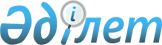 О внесении изменений в решение Аксуского городского маслихата (LII сессия, V созыв) от 22 декабря 2015 года № 395/52 "О бюджете города Аксу на 2016 - 2018 годы"
					
			Утративший силу
			
			
		
					Решение маслихата города Аксу Павлодарской области от 10 августа 2016 года № 46/6. Зарегистрировано Департаментом юстиции Павлодарской области 31 августа 2016 года № 5228. Утратило силу решением маслихата города Аксу Павлодарской области от 15 марта 2017 года № 97/11 (вводится в действие со дня его первого официального опубликования)      Сноска. Утратило силу решением маслихата города Аксу Павлодарской области от 15.03.2017 № 97/11 (вводится в действие со дня его первого официального опубликования).

      В соответствии с пунктом 4 статьи 106 Бюджетного кодекса Республики Казахстан, подпунктом 1) пункта 1 статьи 6 Закона Республики Казахстан "О местном государственном управлении и самоуправлении в Республике Казахстан" Аксуский городской маслихат РЕШИЛ:

      1. Внести в решение Аксуского городского маслихата (LII сессия, V созыв) от 22 декабря 2015 года № 395/52 "О бюджете города Аксу на 2016 - 2018 годы" (зарегистрированное в Реестре государственной регистрации нормативных правовых актов за № 4874, опубликованное 8 января 2016 года в газетах "Ақсу жолы", "Новый Путь" № 1) следующие изменения:

      в пункте 1:

      в подпункте 1): 

      цифры "8897521" заменить цифрами "9037521";

      цифры "3038583" заменить цифрами "3178583";

      в подпункте 2) цифры "8857216" заменить цифрами "8997215";

      в подпункте 3):

      цифры "209910" заменить цифрами "113145";

      цифры "228271" заменить цифрами "131506";

      в подпункте 5) цифры "-169605" заменить цифрами "-72839";

      в подпункте 6) цифры "169605" заменить цифрами "72839";

      приложение 1 к указанному решению изложить в новой редакции согласно приложению к настоящему решению.

      2. Контроль за выполнением данного решения возложить на постоянную комиссию по вопросам экономики и бюджета городского маслихата.

      3. Настоящее решение вводится в действие с 1 января 2016 года.

 Бюджет города Аксу на 2016 год
(с внесенными изменениями)
					© 2012. РГП на ПХВ «Институт законодательства и правовой информации Республики Казахстан» Министерства юстиции Республики Казахстан
				
      Председатель сессии

А. Оразалин

      Секретарь городского маслихата

М. Омаргалиев
Приложение
к решению Аксуского
городского маслихата
(VI сессия VI созыв)
от 10 августа 2016 года
№ 46/6Приложение 1
к решению Аксуского
городского маслихата
(LII сессия V созыв)
от 22 декабря 2015 года
№ 395/52Категория

Категория

Категория

Категория

Категория

Сумма (тысяч тенге)

Класс

Класс

Класс

Класс

Сумма (тысяч тенге)

Подкласс

Подкласс

Подкласс

Сумма (тысяч тенге)

Специфика

Специфика

Сумма (тысяч тенге)

Наименование

1

2

3

4

5

6

1. Доходы

9037521

1

Налоговые поступления

5684515

01

Подоходный налог 

2666819

2

Индивидуальный подоходный налог

2666819

03

Социальный налог

1691053

1

Социальный налог

1691053

04

Налоги на собственность

1149572

1

Налоги на имущество

764294

3

Земельный налог

266305

4

Налог на транспортные средства

116532

5

Единый земельный налог

2441

05

Внутренние налоги на товары, работы и услуги

154413

2

Акцизы

7884

3

Поступления за использование природных и других ресурсов

115290

4

Сборы за ведение предпринимательской и профессиональной деятельности

31239

08

Обязательные платежи, взимаемые за совершение юридически значимых действий и (или) выдачу документов уполномоченными на то государственными органами или должностными лицами

22658

1

Государственная пошлина

22658

2

Неналоговые поступления

139146

01

Доходы от государственной собственности

10940

1

Поступления части чистого дохода государственных предприятий

655

5

Доходы от аренды имущества, находящегося в государственной собственности

9947

7

Вознаграждения по кредитам, выданным из государственного бюджета

275

9

Прочие доходы от государственной собственности

63

04

Штрафы, пени, санкции, взыскания, налагаемые государственными учреждениями, финансируемыми из бюджета (сметы расходов) Национального банка Республики Казахстан

711

1

Штрафы, пени, санкции, взыскания, налагаемые государственными учреждениями, финансируемыми из бюджета (сметы расходов) Национального банка Республики Казахстан, за исключением поступлений от организаций нефтяного сектора

711

06

Прочие неналоговые поступления 

127495

1

Прочие неналоговые поступления

127495

3

Поступления от продажи основного капитала

35277

01

Продажа государственного имущества, закрепленного за государственными учреждениями

26961

1

Продажа государственного имущества, закрепленного за государственными учреждениями

26961

03

Продажа земли и нематериальных активов

8316

1

Продажа земли 

7560

2

Продажа нематериальных активов

756

4

Поступления трансфертов

3178583

02

Трансферты из вышестоящих органов государственного управления

3178583

Функциональная группа

Функциональная группа

Функциональная группа

Функциональная группа

Функциональная группа

Сумма (тысяч тенге)

Функциональная подгруппа

Функциональная подгруппа

Функциональная подгруппа

Функциональная подгруппа

Сумма (тысяч тенге)

Администратор бюджетных программ

Администратор бюджетных программ

Администратор бюджетных программ

Сумма (тысяч тенге)

Программа

Программа

Сумма (тысяч тенге)

Подпрограмма

Сумма (тысяч тенге)

II. Затраты

8997215

01

Государственные услуги общего характера

374845

1

Представительные, исполнительные и другие органы, выполняющие общие функции государственного управления

254325

112

Аппарат маслихата района (города областного значения)

16242

001

Услуги по обеспечению деятельности маслихата района (города областного значения)

16242

122

Аппарат акима района (города областного значения)

115747

001

Услуги по обеспечению деятельности акима района (города областного значения)

115247

003

Капитальные расходы государственного органа

500

123

Аппарат акима района в городе, города районного значения, поселка, села, сельского округа

122336

001

Услуги по обеспечению деятельности акима района в городе, города районного значения, поселка, села, сельского округа

122336

2

Финансовая деятельность

44518

452

Отдел финансов района (города областного значения)

44518

001

Услуги по реализации государственной политики в области исполнения бюджета района (города областного значения) и управления коммунальной собственностью района (города областного значения)

36075

003

Проведение оценки имущества в целях налогообложения

2903

010

Приватизация, управление коммунальным имуществом, постприватизационная деятельность и регулирование споров, связанных с этим

5540

5

Планирование и статистическая деятельность

20261

453

Отдел экономики и бюджетного планирования района (города областного значения)

20261

001

Услуги по реализации государственной политики в области формирования и развития экономической политики, системы государственного планирования и управления района (города областного значения)

20261

9

Прочие государственные услуги общего характера

55741

458

Отдел жилищно-коммунального хозяйства, пассажирского транспорта и автомобильных дорог района (города областного значения)

43521

001

Услуги по реализации государственной политики на местном уровне в области жилищно-коммунального хозяйства, пассажирского транспорта и автомобильных дорог

43521

482

Отдел предпринимательства и туризма района (города областного значения)

12220

001

Услуги по реализации государственной политики на местном уровне в области развития предпринимательства и туризма

12220

02

Оборона

29212

1

Военные нужды

19598

122

Аппарат акима района (города областного значения)

19598

005

Мероприятия в рамках исполнения всеобщей воинской обязанности

19598

2

Организация работы по чрезвычайным ситуациям 

9614

122

Аппарат акимà района (города областного значения)

9614

006

Предупреждение и ликвидация чрезвычайных ситуаций масштаба района (города областного значения)

1000

007

Мероприятия по профилактике и тушению степных пожаров районного (городского) масштаба, а также пожаров в населенных пунктах, в которых не созданы органы государственной противопожарной службы

8614

03

Общественный порядок, безопасность, правовая, судебная, уголовно-исполнительная деятельность

21299

9

Прочие услуги в области общественного порядка и безопасности

21299

458

Отдел жилищно-коммунального хозяйства, пассажирского транспорта и автомобильных дорог района (города областного значения)

13150

021

Обеспечение безопасности дорожного движения в населенных пунктах

13150

499

Отдел регистрации актов гражданского состояния (города областного значения)

8149

001

 Услуги по реализации государственной политики на местном уровне в области регистрации актов гражданского состояния

8149

04

Образование

4508362

1

Дошкольное воспитание и обучение

1361925

123

Аппарат акима района в городе, города районного значения, поселка, села, сельского округа

50503

004

Обеспечение деятельности организаций дошкольного воспитания и обучения

50503

464

Отдел образования района (города областного значения)

867122

009

Обеспечение деятельности организаций дошкольного воспитания и обучения

360145

040

Реализация государственного образовательного заказа в дошкольных организациях образования

506977

467

Отдел строительства района (города областного значения)

444300

037

Строительство и реконструкция объектов образования

444300

2

Начальное, основное среднее и общее среднее образование

3020478

123

Аппарат акима района в городе, города районного значения, поселка, села, сельского округа

12559

005

Организация бесплатного подвоза учащихся до школы и обратно в сельской местности

12559

464

Отдел образования района (города областного значения)

2834947

003

Общеобразовательное обучение 

2719477

006

Дополнительное образование для детей 

115470

465

Отдел физической культуры и спорта района (города областного значения)

172972

017

Дополнительное образование для детей и юношества по спорту

172972

9

Прочие услуги в области образования

125959

464

Отдел образования района (города областного значения)

125959

001

Услуги по реализации государственной политики на местном уровне в области образования 

24958

005

Приобретение и доставка учебников, учебно-методических комплексов для государственных учреждений образования района (города областного значения)

51000

007

Проведение школьных олимпиад, внешкольных мероприятий и конкурсов районного (городского) масштаба

4102

015

Ежемесячная выплата денежных средств опекунам (попечителям) на содержание ребенка- сироты (детей-сирот) и ребенка (детей), оставшихся без попечения родителей

33187

022

Выплаты единовременных денежных средств казахстанским гражданам, усыновившим (удочерившим) ребенка (детей)-сироту и ребенка (детей), оставшихся без попечения родителей

2393

029

Обследование психического здоровья детей и подростков и оказание психолого-медико-педагогической консультативной помощи населению

5262

067

Капитальные расходы подведомственных государственных учреждений и организаций

5057

06

Социальная помощь и социальное обеспечение

386250

1

Социальное обеспечение

11997

451

Отдел занятости и социальных программ района (города областного значения)

1540

005

Государственная адресная социальная помощь

190

016

Государственные пособия на детей до 18 лет

1350

464

Отдел образования района (города областного значения)

10457

030

Содержание ребенка (детей), переданного патронатным воспитателям

10457

2

Социальная помощь

317605

123

Аппарат акима района в городе, города районного значения, поселка, села, сельского округа

23965

003

Оказание социальной помощи нуждающимся гражданам на дому

23965

451

Отдел занятости и социальных программ района (города областного значения)

293090

002

Программа занятости

56294

004

Оказание социальной помощи на приобретение топлива специалистам здравоохранения, образования, социального обеспечения, культуры, спорта и ветеринарии в сельской местности в соответствии с законодательством Республики Казахстан

8484

006

Оказание жилищной помощи

20000

007

Социальная помощь отдельным категориям нуждающихся граждан по решению местных представительных органов

78415

010

Материальное обеспечение детей-инвалидов, воспитывающихся и обучающихся на дому

2240

013

Социальная адаптация лиц, не имеющих определенного места жительства

18384

014

Оказание социальной помощи нуждающимся гражданам на дому

43554

017

Обеспечение нуждающихся инвалидов обязательными гигиеническими средствами и предоставление услуг специалистами жестового языка, индивидуальными помощниками в соответствии с индивидуальной программой реабилитации инвалида

65719

464

Отдел образования района (города областного значения)

550

008

Социальная поддержка обучающихся и воспитанников организаций образования очной формы обучения в виде льготного проезда на общественном транспорте (кроме такси) по решению местных представительных органов

550

9

Прочие услуги в области социальной помощи и социального обеспечения

56648

451

Отдел занятости и социальных программ района (города областного значения)

56648

001

Услуги по реализации государственной политики на местном уровне в области обеспечения занятости и реализации социальных программ для населения

45049

011

Оплата услуг по зачислению, выплате и доставке пособии и других социальных выплат

980

054

Размещение государственного социального заказа в неправительственном секторе

10619

07

Жилищно-коммунальное хозяйство

684374

1

Жилищное хозяйство

336262

123

Аппарат акима района в городе, города районного значения, поселка, села, сельского округа

12366

027

Ремонт объектов в рамках развития городов и сельских населенных пунктов по Дорожной карте занятости 2020

12366

455

Отдел культуры и развития языков района (города областного значения)

1092

024

Ремонт объектов в рамках развития городов и сельских населенных пунктов по Дорожной карте занятости 2020

1092

458

Отдел жилищно-коммунального хозяйства, пассажирского транспорта и автомобильных дорог района (города областного значения)

14608

003

Организация сохранения государственного жилищного фонда

1983

004

Обеспечение жильем отдельных категорий граждан

10000

049

Проведение энергетического аудита многоквартирных жилых домов

2625

464

Отдел образования района (города областного значения)

3614

026

Ремонт объектов в рамках развития городов и сельских населенных пунктов по Дорожной карте занятости 2020

3614

467

Отдел строительства района (города областного значения)

304582

003

Проектирование, строительство и (или) приобретение жилья коммунального жилищного фонда

163530

004

Проектирование, развитие, обустройство и (или) приобретение инженерно-коммуникационной инфраструктуры

141000

074

Развитие и/или сооружение недостающих объектов инженерно-коммуникационной инфраструктуры в рамках второго направления “Дорожной карты занятости-  

52

2

Коммунальное хозяйство

46903

123

Аппарат акима района в городе, города районного значения, поселка, села, сельского округа

7000

014

Организация водоснабжения населенных пунктов

7000

458

Отдел жилищно-коммунального хозяйства, пассажирского транспорта и автомобильных дорог района (города областного значения)

32938

012

Функционирование системы водоснабжения и водоотведения

23598

026

Организация эксплуатации тепловых сетей, находящихся в коммунальной собственности районов (городов областного значения)

9340

467

Отдел строительства района (города областного значения)

6965

058

Развитие системы водоснабжения и водоотведения в сельских населенных пунктах

6965

3

Благоустройство населенных пунктов

301209

123

Аппарат акима района в городе, города районного значения, поселка, села, сельского округа

18764

008

Освещение улиц населенных пунктов

18309

009

Содержание мест захоронений и захоронение безродных

455

458

Отдел жилищно-коммунального хозяйства, пассажирского транспорта и автомобильных дорог района (города областного значения)

282445

015

Освещение улиц населенных пунктов

76486

016

Обеспечение санитарии населенных пунктов

54602

017

Содержание мест захоронений и захоронение безродных

1000

018

Благоустройство и озеленение населенных пунктов

150357

08

Культура, спорт, туризм и информационное пространство

437260

1

Деятельность в области культуры

261978

123

Аппарат акима района в городе, города районного значения, поселка, села, сельского округа

30137

006

Поддержка культурно - досуговой работы на местном уровне

30137

455

Отдел культуры и развития языков района (города областного значения)

231841

003

Поддержка культурно - досуговой работы

231841

2

Спорт

71300

465

Отдел физической культуры и спорта района (города областного значения)

71300

001

Услуги по реализации государственной политики на местном уровне в сфере физической культуры и спорта

11105

005

Развитие массового спорта и национальных видов спорта

8537

006

Проведение спортивных соревнований на районном (города областного значения) уровне

46632

007

Подготовка и участие членов сборных команд района (города областного значения) по различным видам спорта на областных спортивных соревнованиях

5026

3

Информационное пространство 

70269

455

Отдел культуры и развития языков района (города областного значения)

49461

006

Функционирование районных (городских) библиотек

47736

007

Развитие государственного языка и других языков народа Казахстана

1725

456

Отдел внутренней политики района (города областного значения)

20808

002

Услуги по проведению государственной информационной политики 

20808

9

Прочие услуги по организации культуры, спорта, туризма и информационного пространства

33713

455

Отдел культуры и развития языков района (города областного значения)

12605

001

Услуги по реализации государственной политики на местном уровне в области развития языков и культуры

10230

032

Капитальные расходы подведомственных государственных учреждений и организаций

2375

456

Отдел внутренней политики района (города областного значения)

21108

001

Услуги по реализации государственной политики на местном уровне в области информации, укрепления государственности и формирования социального оптимизма граждан

13033

003

Реализация мероприятий в сфере молодежной политики

8075

9

Топливно-энергетический комплекс и недропользование

6800

1

Топливо и энергетика

6800

467

Отдел строительства района (города областного значения)

6800

009

Развитие теплоэнергетической системы

6800

10

Сельское, водное, лесное, рыбное хозяйство, особо охраняемые природные территории, охрана окружающей среды и животного мира, земельные отношения

229875

1

Сельское хозяйство

165346

453

Отдел экономики и бюджетного планирования района (города областного значения)

18803

099

Реализация мер по оказанию социальной поддержки специалистов 

18803

462

Отдел сельского хозяйства района (города областного значения)

20613

001

Услуги по реализации государственной политики на местном уровне в сфере сельского хозяйства

20613

473

Отдел ветеринарии района (города областного значения)

125930

001

Услуги по реализации государственной политики на местном уровне в сфере ветеринарии

19815

005

Обеспечение функционирования скотомогильников (биотермических ям)

7005

007

Организация отлова и уничтожения бродячих собак и кошек

5940

047

Возмещение владельцам стоимости обезвреженных (обеззараженных) и переработанных без изъятия животных, продукции и сырья животного происхождения, представляющих опасность для здоровья животных и человека

93170

6

Земельные отношения

26528

463

Отдел земельных отношений района (города областного значения)

26528

001

Услуги по реализации государственной политики в области регулирования земельных отношений на территории района (города областного значения)

17865

006

Землеустройство, проводимое при установлении границ районов, городов областного значения, районного значения, сельских округов, поселков, сел

8663

9

Прочие услуги в области сельского, водного, лесного, рыбного хозяйства, охраны окружающей среды и земельных отношений

38001

473

Отдел ветеринарии района (города областного значения)

38001

011

Проведение противоэпизоотических мероприятий

38001

11

Промышленность, архитектурная, градостроительная и строительная деятельность

34210

2

Архитектурная, градостроительная и строительная деятельность

34210

467

Отдел строительства района (города областного значения)

15222

001

Услуги по реализации государственной политики на местном уровне в области строительства

15222

468

Отдел архитектуры и градостроительства района (города областного значения)

18988

001

Услуги по реализации государственной политики в области архитектуры и градостроительства на местном уровне 

13206

003

Разработка схем градостроительного развития территории района и генеральных планов населенных пунктов

5782

12

Транспорт и коммуникация

122799

1

Автомобильный транспорт

97302

123

Аппарат акима района в городе, города районного значения, поселка, села, сельского округа

5475

013

Обеспечение функционирования автомобильных дорог в городах районного значения, поселках, селах, сельских округах

5475

458

Отдел жилищно-коммунального хозяйства, пассажирского транспорта и автомобильных дорог района (города областного значения)

91827

023

Обеспечение функционирования автомобильных дорог

91827

9

Прочие услуги в сфере транспорта и коммуникаций

25497

458

Отдел жилищно-коммунального хозяйства, пассажирского транспорта и автомобильных дорог района (города областного значения)

25497

024

Организация внутрипоселковых (внутригородских), пригородных и внутрирайонных общественных пассажирских перевозок

22168

037

Субсидирование пассажирских перевозок по социально значимым городским (сельским), пригородным и внутрирайонным сообщениям

3329

13

Прочие

642976

9

Прочие

642976

123

Аппарат акима района в городе, города районного значения, поселка, села, сельского округа

27543

040

 Реализация мер по содействию экономическому развитию регионов в рамках программы “Развитие регионов”

27543

452

Отдел финансов района (города областного значения)

3600

012

Резерв местного исполнительного органа, района (города областного значения)

3600

453

Отдел экономики и бюджетного планирования района (города областного значения)

10000

003

Разработка или корректировка, а также проведение необходимых экспертиз технико- экономических обоснований местных бюджетных инвестиционных проектов и конкурсных документаций проектов государственно-частного партнерства, концессионных проектов, консультативное сопровождение проектов государственно-частного партнерства и концессионных проектов

10000

467

Отдел строительства района (города областного значения)

601833

085

Реализация бюджетных инвестиционных проектов в моногородах

601833

14

Обслуживание долга

275

1

Обслуживание долга

275

452

Отдел финансов района (города областного значения)

275

013

Обслуживание долга местных исполнительных органов по выплате вознаграждений и иных платежей по займам из областного бюджета

275

15

Трансферты

1518678

1

Трансферты

1518678

452

Отдел финансов района (города областного значения)

1518678

006

 Возврат неиспользованных (недоиспользованных) целевых трансфертов

954

007

Бюджетные изъятия

1492575

051

Трансферты органам местного самоуправления

24500

054

Возврат сумм неиспользованных (недоиспользованных целевых трансфертов, выделенных из республиканского бюджета за счет целевого трансферта из Национального фонда Республики Казахстан

649

III. Чистое бюджетное кредитование

113145

Бюджетные кредиты

131506

7

Жилищно-коммунальное хозяйство

109235

1

Жилищное хозяйство

109235

458

Отдел жилищно-коммунального хозяйства, пассажирского транспорта и автомобильных дорог района (города областного значения)

109235

053

Кредитование на реконструкцию и строительство систем тепло-, водоснабжения и водоотведения

109235

10

Сельское, водное, лесное, рыбное хозяйство, особо охраняемые природные территории, охрана окружающей среды и животного мира, земельные отношения

22271

1

Сельское хозяйство

22271

453

Отдел экономики и бюджетного планирования района (города областного значения)

22271

006

Бюджетные кредиты для реализации мер социальной поддержки специалистов 

22271

5

Погашение бюджетных кредитов

18361

01

Погашение бюджетных кредитов

18361

1

Погашение бюджетных кредитов, выданных из государственного бюджета

18361

13

Погашение бюджетных кредитов, выданных из местного бюджета физическим лицам

18361

IV. Сальдо по операциям с финансовыми активами

0

Приобретение финансовых активов

0

13

Прочие

0

9

Прочие

0

458

Отдел жилищно-коммунального хозяйства, пассажирского транспорта и автомобильных дорог района (города областного значения)

0

065

Формирование или увеличение уставного капитала юридических лиц

0

V. Дефицит бюджета

-72839

VI. Финансирование дефицита бюджета 

72839

